				February 28,  2023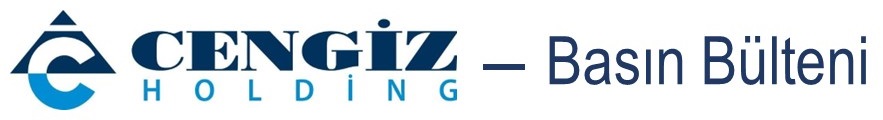 LIFE CITY WILL BE COMPLETED BY THE SECOND HALF OF MARCH Cengiz Holding builds prefabricated homes in AdıyamanCengiz Holding, which in the aftermath of the earthquake disaster mobilized to help the people of the region, is setting up a prefabricated settlement area in Adıyaman to meet the shelter needs of 1,250 people. Disaster victims will move in gradually starting next week, with all structures to be completed by the second half of March. As relief efforts continue uninterruptedly in the wake of the double earthquake disaster, the first of which struck Kahramanmaraş on February 6, affecting 10 cities, Cengiz Holding has started construction of a prefabricated settlement area for 1,250 people in Adıyaman. Scheduled to reach completion by the second half of March, the settlement area will have 100 containers and 120 prefabricated structures, along with socializing areas, playgrounds, and a dining hall.  SETTLEMENT STARTS NEXT WEEKBuilt on 40 thousand square meters in Adıyaman, the prefabricated homes will range from 21 square meters to 36 square meters in size and are designed as 1-bedroom homes to meet the accommodation needs of the people, including bathroom, toilet, and kitchen. The disaster victims will move in gradually starting next week, with all structures to be completed by the second half of March. ON THE FIELD SINCE DAY ONE Cengiz Holding, which has been supporting search and rescue operations since day one of the disaster with specialized mining teams and mining equipment in unison with its group companies Eti Bakır, Eti Alüminyum, Cengiz Enerji, Cengiz İnşaat ve iştirakleri Kalehan Enerji, iGA, Boğaziçi Elektrik Dağıtım (BEDAŞ), Çamlıbel Elektrik Dağıtım (ÇEDAŞ), Akdeniz Elektrik Dağıtım (AEDAŞ), and Meram Elektrik Dağıtım (MEDAŞ), has delivered 90 trucks of supplies to the earthquake zone, in line with AFAD’s list of needs. Since the first week of the earthquake, the company has been serving hot meals to a total of 20,000 people every day, setting up mess tents for 5,000 people each in Gaziantep, Adıyaman, Malatya and Kahramanmaraş, in addition to two bread factories in İslahiye and Hatay. Cengiz Holding, which has provided a total of 3 billion liras in cash support to AFAD and AHBAP, is at the same time trying to bring a solution to temporary shelter needs with tents that it has started to sew after having purchased the required sewing machines.